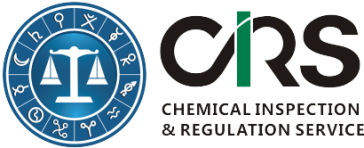 Order Form for the English Version of 28 National Standards on Classification and Labeling of Chemicals in China First Name(*):Last Name(*):Email (*):Company or Organization(*):Company Address(*):Company VAT No.Affiliated companies:     OptionsGB 30000 Rules for Classification and Labeling of Chemicals:2,000 RMB or 315 USD or 275 EUR for each individual one Part 2 Explosives Part 3 Flammable Gases Part 4 Aerosols Part 5 Oxidizing Gases Part 6 Gases Under Pressure Part 7 Flammable Liquids Part 8 Flammable Solids Part 9 Self-Reactive Substances and Mixtures Part 10 Pyrophoric Liquids Part 11 Pyrophoric Solids Part 12 Self-Heating Substances and Mixtures Part 13 Substances or Mixtures that emit flammable gases when in contact with water Part 14 Oxidizing Liquids Part 15 Oxidizing Solids Part 16 Organic Peroxides Part 17 Corrosive to Metals Part 18 Acute Toxicity Part 19 Skin Corrosion/Irritation Part 20 Serious Eye Damage/Irritation Part 21 Respiratory or Skin Sensitization Part 22 Germ Cell Mutagenicity Part 23 Carcinogenicity Part 24 Reproductive Toxicity Part 25 Specific Target Organ Toxicity-Single Exposure Part 26 Specific Target Organ Toxicity-Repeated Exposure Part 27 Aspiration Hazard Part 28 Hazardous to the Aquatic Environment Part 29 Hazardous to the Ozone LayerGB 30000 Rules for Classification and Labeling of Chemicals:2,000 RMB or 315 USD or 275 EUR for each individual one Part 2 Explosives Part 3 Flammable Gases Part 4 Aerosols Part 5 Oxidizing Gases Part 6 Gases Under Pressure Part 7 Flammable Liquids Part 8 Flammable Solids Part 9 Self-Reactive Substances and Mixtures Part 10 Pyrophoric Liquids Part 11 Pyrophoric Solids Part 12 Self-Heating Substances and Mixtures Part 13 Substances or Mixtures that emit flammable gases when in contact with water Part 14 Oxidizing Liquids Part 15 Oxidizing Solids Part 16 Organic Peroxides Part 17 Corrosive to Metals Part 18 Acute Toxicity Part 19 Skin Corrosion/Irritation Part 20 Serious Eye Damage/Irritation Part 21 Respiratory or Skin Sensitization Part 22 Germ Cell Mutagenicity Part 23 Carcinogenicity Part 24 Reproductive Toxicity Part 25 Specific Target Organ Toxicity-Single Exposure Part 26 Specific Target Organ Toxicity-Repeated Exposure Part 27 Aspiration Hazard Part 28 Hazardous to the Aquatic Environment Part 29 Hazardous to the Ozone LayerDiscountDiscount may apply for CIRS’s old clients, please contact Mr. Ethan Zheng at ethan.zheng@cirs-group.com for more details about discount.Discount may apply for CIRS’s old clients, please contact Mr. Ethan Zheng at ethan.zheng@cirs-group.com for more details about discount.Comments(E.g. We would like to pay in EUR or USD) (E.g. We would like to pay in EUR or USD) Please complete this form and send it to ethan.zheng@cirs-group.com. We will send an invoice to you immediately after receiving this completed order form. The purchased files will be sent to you upon the receival of your payment. More China chemical regulation information can be found here.Please complete this form and send it to ethan.zheng@cirs-group.com. We will send an invoice to you immediately after receiving this completed order form. The purchased files will be sent to you upon the receival of your payment. More China chemical regulation information can be found here.CIRS Bank InformationBeneficiary Name:  CIRS LtdBank Name:  Bank of Ireland Bank Address: Wilton, Cork, Republic of IrelandSort Code:    902805Account #:    90404884BIC/Swift:	   BOFIIE2DIBAN:	   IE15 BOFI 9028 0590 4048 84Signature:                           Print Name:                               Date: Signature:                           Print Name:                               Date: Signature:                           Print Name:                               Date: 